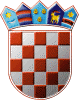 REPUBLIKA HRVATSKAMINISTARSTVO POLJOPRIVREDEPrijavitelj:OIB:I Z J A V APod kaznenom i materijalnom odgovornošću izjavljujem da su zaštitna sredstva (električne ograde), prijavljena na Natječaj za sufinanciranje zaštitnih sredstava za sprječavanje štete od divljači u 2017. godini raspisan od strane Ministarstva poljoprivrede, postavljena i služe svrsi za koju su namijenjena.MPime i prezime te potpis osobe ovlaštene zazastupanje prijaviteljaMjesto i datum: